Supplementary File 1AhRR methylation (%) distribution among invasive and non-invasive tumors. 
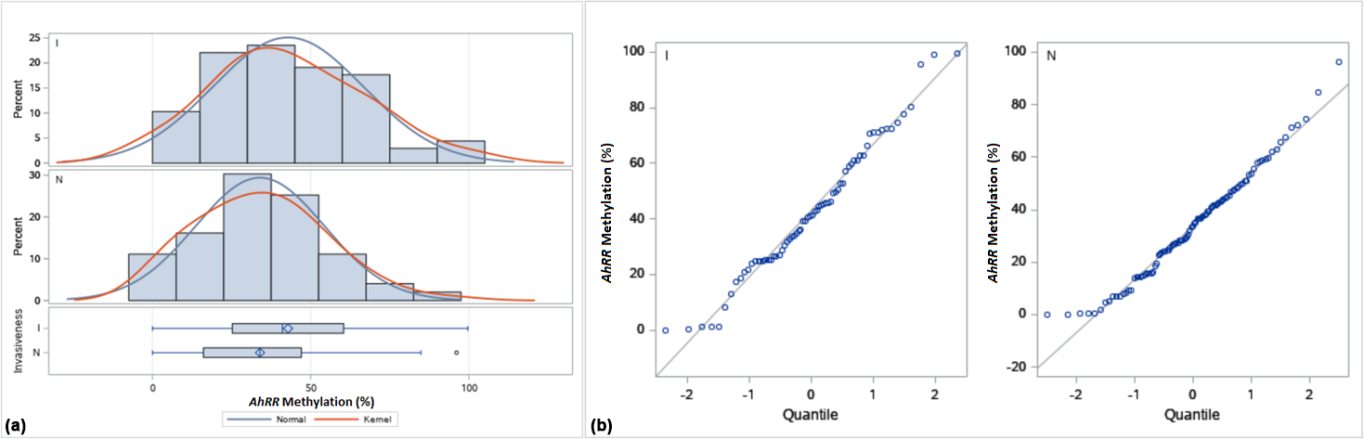 (a) Boxplot and histogram (b) Q-Q plot (b)(I) Invasive(N) Non-invasiveSupplementary File 2AhRR methylation (%) distribution among mutant and wild-type FGFR3 C248 genotypes. 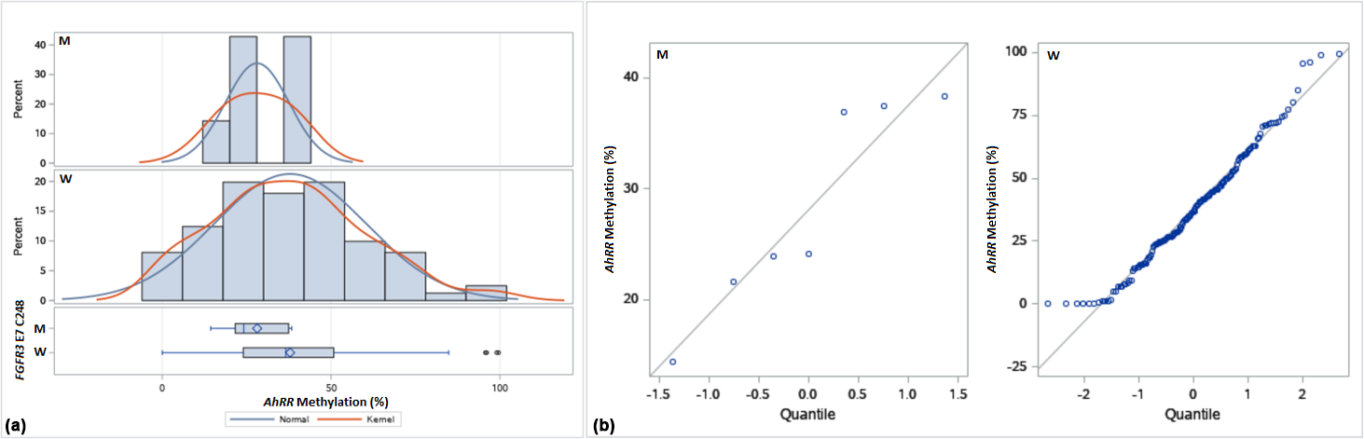 (a) Boxplot and histogram (b) Q-Q plot (b)(M) Mutant(W) Wild-Type